Einwilligungserklärung
zur Veröffentlichung personenbezogener Daten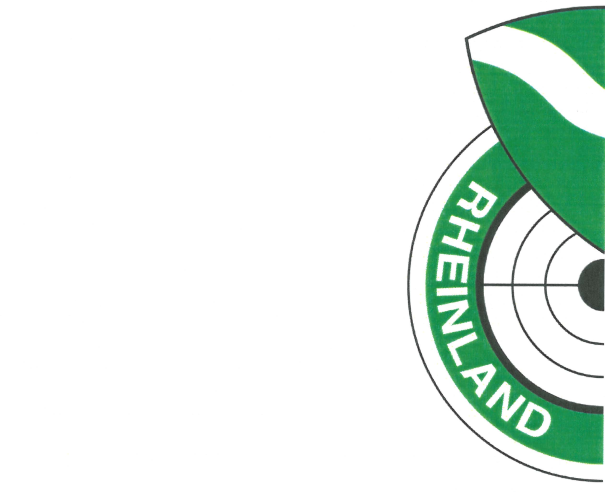 Ich willige ein, dass seitens _________________________, folgende Daten veröffentlicht werden dürfen:
	 (Vereinsname)
Allgemeine Daten	Spezielle Daten von Funktionsträgern  Vorname	  Anschrift  Nachname	  Telefonnummer  Fotografien	  Faxnummer  _________________________________________	  E-Mail AdresseSonstige Daten (Beispiele)  Leistungsergebnisse	  Lizenzen  Mannschaftsgruppe 	  _________________________________________  __________________________________________	  _________________________________________Ich willige zudem ein, dass diese o.g. Daten zu folgenden Zwecken veröffentlicht werden:   Veröffentlichung auf der Vereinshomepage: ________________________________
	(bitte Internetadresse angeben)	  Veröffentlichung in Sozialen Medien des Vereins: ______________________________________
	(bitte Name und Internetadresse des Mediums angeben)  Veröffentlichung im Vereinsmagazin: _____________________________________	
	(bitte Name des Magazins angeben)  Broschüren und Flyern: _____________________________________	
	(bitte Bezeichnung angeben)  weitere Medien und Zwecke: ______________________________________________________
		  (bitte Bezeichnung angeben)Der für die Veröffentlichung verantwortliche Vereinsvorstand ist verpflichtet, alle Maßnahmen zur Gewährleistung des Datenschutzes entsprechend der geltenden Gesetze zu ergreifen, die durch die Umstände geboten erscheinen. Angesichts der besonderen Eigenschaften von Online-Verfahren (insbesondere Internet), kann dieser den Datenschutz jedoch nicht umfassend garantieren. Das Vereinsmitglied nimmt die Risiken für eine Persönlichkeitsverletzung zur Kenntnis und ist sich bewusst, dass die personenbezogenen Daten auch in Staaten abrufbar sind, die keine mit der Europäischen Union vergleichbaren Datenschutzbestimmungen kennen.Darüber hinaus ist nicht garantiert dass:die Daten vertraulich bleiben,die inhaltliche Richtigkeit fortbesteht,die Daten nicht verändert werden können.Das Vereinsmitglied kann seine Einwilligung jederzeit zurückziehen. Der / Die Unterzeichnende bestätigt, das Vorstehende zur Kenntnis genommen zu haben und erlaubt dem Verein folgende Daten online auf der Internetseite des Vereins  zu veröffentlichen:Darüber hinaus ist mir bewusst, dass meine Daten aufgrund meiner Mitgliedschaft im Deutschen Schützenbund und im Rheinischen Schützenbund an die beiden Verbände weitergegeben werden und zur Organisation des Verbands- und Sportbetriebes verarbeitet werden. Auch dort werden bei entsprechenden Anlässen (sportliche Erfolge, ehrenamtliche Tätigkeit, etc.) gegebenenfalls Daten inklusive Bilder von mir in Printmedien und online-Medien (siehe Aufzählung auf Homepages www.rsb2020.de, www.dsb.de) veröffentlicht.Diese Verarbeitung kann auch im Rahmen einer Auftragsdatenverarbeitung erfolgen.Dauer der VerarbeitungDie Daten werden nur so lange zum Zwecke der Verarbeitung gespeichert, wie es zur Erfüllung der oben genannten Zwecke oder geltender Rechtsvorschriften sowie der Pflege unserer Beziehung zu Ihnen erforderlich ist. Sollten Sie die Löschung Ihrer Daten wünschen, werden Ihre Daten unverzüglich gelöscht, soweit der Löschung nicht rechtliche Aufbewahrungsfristen entgegenstehen. Bitte beachten Sie, dass bei einer Verarbeitung der Daten im Internet von Vereinsseite keine Gewähr für eine abschließende Lösung aller Daten  gewährleistet werden kann, soweit die Daten auf fremden Servern und Homepage ohne Zustimmung des Vereins widerrechtlich übernommen wurden.Ihre Rechte als betroffene Person umfassen nach der DS-GVO das Recht auf:o	Auskunft über die Verarbeitung Ihrer Dateno	Berichtigung oder Löschung Ihrer Dateno	Einschränkung der Verarbeitung (nur noch Speicherung möglich)o	Widerspruch gegen die Verarbeitungo	Datenübertragbarkeito	Widerruf Ihrer gegebenen Einwilligung mit Wirkung für die Zukunfto	Beschwerde bei der Datenschutz-Aufsichtsbehörde. Ihre zuständige Aufsichtsbehörde ist die Ihres Wohnorts. Eine Liste der Aufsichtsbehörden finden Sie hier: https://www.bfdi.bund.de/DE/Infothek/Anschriften_Links/anschriften_links-node.html   Der Datenschutzbeauftragte, steht Ihnen ebenfalls für Rückfragen bezüglich unseres Datenschutzes gerne zur Verfügung. Die Kontaktdaten finden Sie auf unserer Homepage: Ort, Datum: _______________________ 	Unterschrift: __________________________________________(Bei Minderjährigen Unterschrift beider Erziehungsberechtigten)